سيرة اكاديمية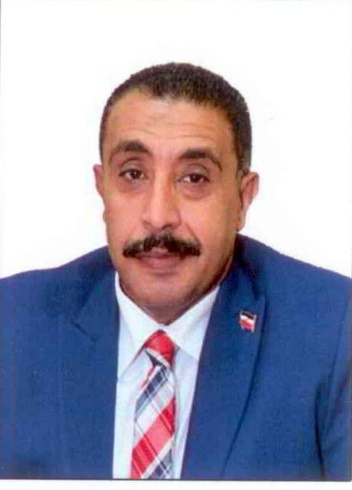 بيانات شخصيةالمؤهلات الدراسيةالتاريخ الوظيفيالاسمعلاء عبد الستار مغاورى بكريتاريخ الميلاد23/3/1966مكان الميلادالقاهرةالهاتف المحمول01005257408 - 00971545944811البريد الإلكترونيalaamaghawry@gmail.comalaa.maghawry@al-majid.comأعلى درجة علميــة:                                 دكتوراه الفلسفة فى المكتبات والمعلوماتقسم المكتبات والمعلومات - جامعة الإسكندرية 1999الدرجة الجامعية الثانية:                            ماجستير المكتبات والمعلوماتقسم المكتبات والمعلومات بكلية الآداب جامعة المنوفية 1994الدرجة الجامعية الأولى:                           ليسانس الآداب  قسم الوثائق والمكتبات  كلية الاداب جامعة القاهرة 1988معيد بقسم المكتبات والمعلومات بكلية الآداب جامعة المنوفية - مصر28/12/1991 : 7/6/1994.مدرس مساعد بقسم المكتبات والوثائق والمعلومات بكلية الآداب جامعة المنصورة - مصر8/6/1994 : 27/6/1999.مدرس بقسم المكتبات والوثائق والمعلومات بكلية الآداب جامعة المنصورة28/6/1999 :27/10/2007أستاذ مساعد بقسم المكتبات والوثائق والمعلومات بكلية الآداب جامعة المنصورة - مصر27/10/2007 : 29/3/2016أستاذ بقسم المكتبات والوثائق والمعلومات بكلية الآداب جامعة المنصورة30/3/2016   :  حتى الآنرئيس قسم المكتبات والوثائق والمعلومات بكلية الآداب جامعة المنصورة10/12/2007  : 2/12/2020المشرف على قسم المكتبات والوثائق والمعلومات بكلية الآداب جامعة دمياط - مصر2013  : 2016الاشراف على قسم الدراسات اليونانية واللاتينية بكلية الآداب جامعة المنصورة16/09/2019 :15/08/2020نائب العميد لشئون خدمة المجتمع وتنمية البيئة بكلية الآداب جامعة المنصورة8/11/2017 : 7/11/2020نائب العميد لشئون الدراسات العليا والبحوث بكلية الآداب جامعة المنصورة16/9/2020 : 27/12/2020رئيس قسم علوم المكتبات والمعلومات بكلية الاداب جامعة الوصل2021